Patient Name: ………………………………………………………… Date of Birth: …………………………………………………………Contact No…………………………………………………………………. Email: ………………………………………………………………….Referral Doctor’s Name & Address: ………………………………………………………………………………………………………….…………………………………………………………………………………………………………………………………………………………………. Endodontics Rayscan Digital Imaging (check of the following)Single (up to 4 adjacent sites)         Area Specific: ……….……………………………………………………One Arch Two Arches TMJ                                                                                        Surgical Stent:     Yes                No  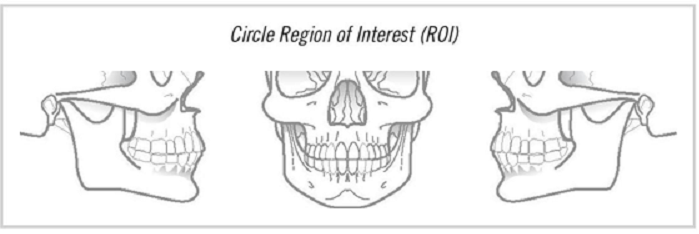 Service Desired: (check one of the following – referrals without check the following will auto default as option #2 – Full Set – See fee guide for fee references)Dicom Only (Taking Image + Interpretation Report + CD)Full Set (Includes Taking Image + Print out + Interpretation Report + CD)Full Set with Measurement (All of the above + Print out with measurements) Rush Case ($70 Fee will apply – 1 day turnaround time) Special Instruction: ……………………………………………………………………………………………………………………..…………………………………………………………………………………………………………………………………………………….…………………………………………………………………………………………………………………………………………………….…………………………………………………………………………………………………………………………………………………….Referring Doctor’s Signature………………………………………………………….Date: …………………………………..BROKEN APPOINTMENT FEE $75 (for less than 48 hrs notice)